展馆答题用户操作手册版本 V2.42022 年 02月 28 日软件概述1.1 概述展馆答题，主要放在展馆触摸屏上，作为知识答题互动的软件。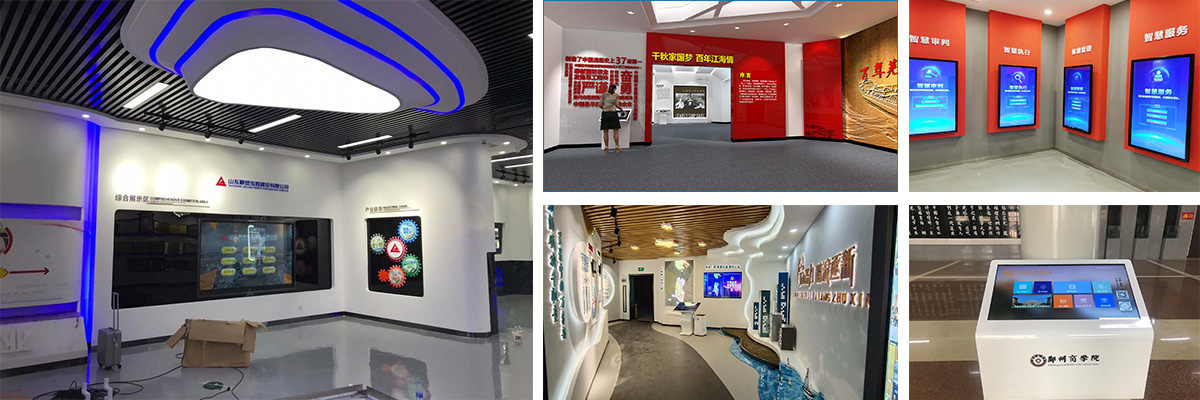 软件分为两部分：（1） 展馆答题设计版用于页面编辑排版（2） 展馆答题用于向来访者展示内容，触控答题。 展馆答题设计版是免费的，可以安装在自己办公电脑上，用来编辑只有触摸屏上需要注册 展馆答题。运行环境：Win7 及以上  内存 4G   cpu 奔腾及以上1.2 主要功能兼容不同屏幕分辨率可以单人，多人答题项目迁移，支持多项目管理页面自助排版，易修改，易维护1.3 软件版本软件分为 64 位和 32 位两个版本，默认请使用 64 位版本，可以充分发挥设备的性能。当前版本v2.4  2	设置 2.1试卷列表设置 – 试卷列表试卷列表下有试卷，题库，成绩第一步: 先进入题库，添加题目第二步：编辑试卷，随机选取题目第三步：页面绑定试卷，去页面上右击标题 – 选择题库，就可以了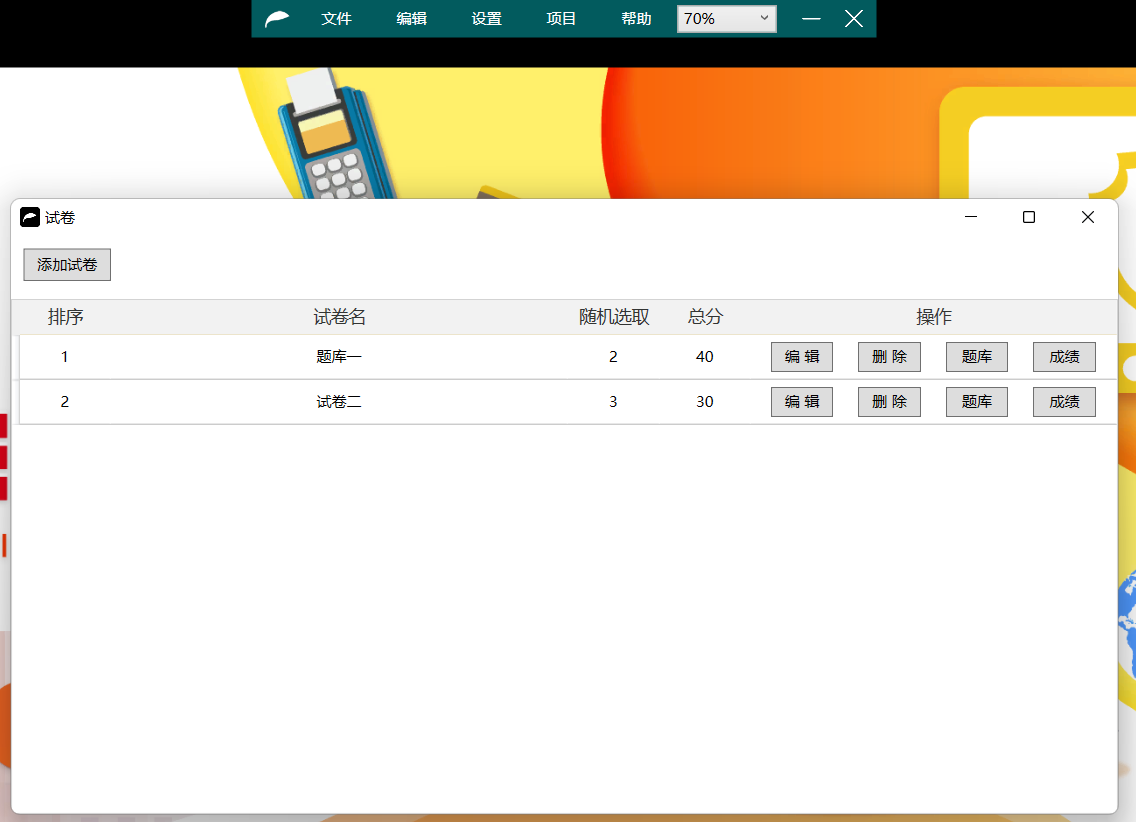 2.2编辑试卷设置 – 试卷列表 – 编辑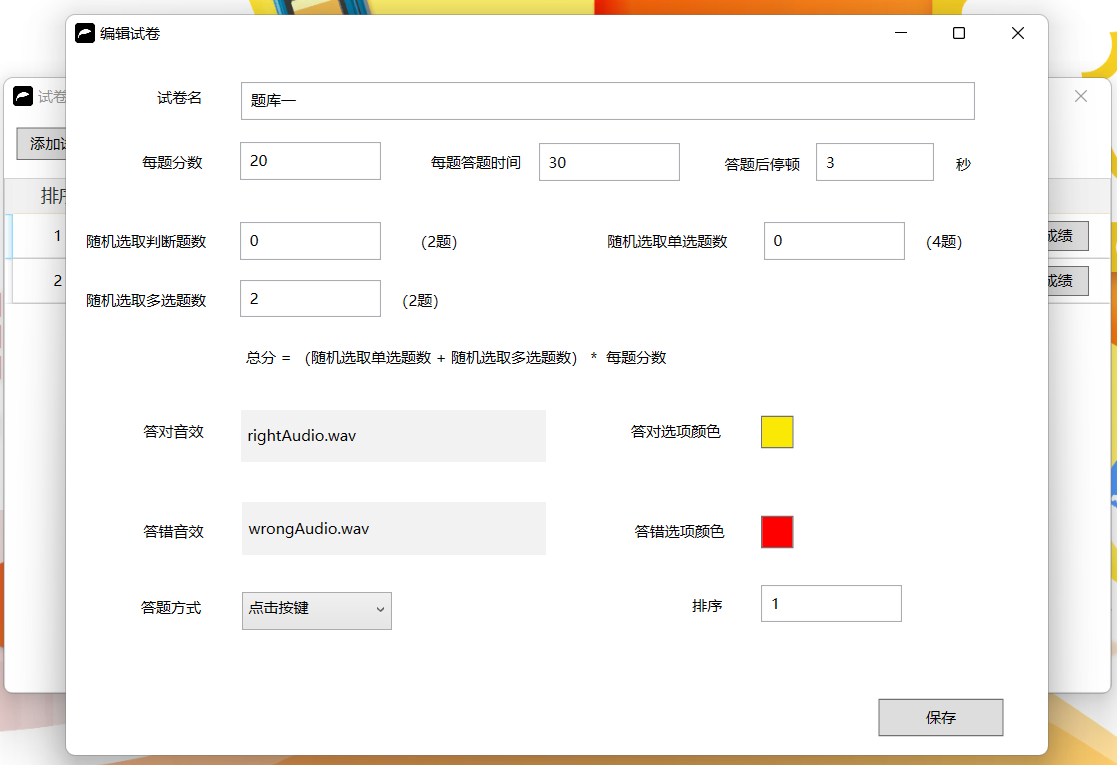 每题分数：每小题的分数每题答题时间：每一道小题答题时间秒数答题后停顿：每一道小题答完后，停顿几秒钟进入下一题随机选取判断题：从所有判断题中随机选取几题随机选取单选题：从所有单选题中随机选题几题随机选取多选题：从所有多选题中随机选取几题答对音效：题目答对后播放的声音答错音效：题目答错后播放的声音答对选项颜色：题目答对后，选项文字变成的颜色答错选项颜色：题目答错后，选项文字变成的颜色答题方式：点击按键，或者直接点击选项2.3题库设置-试卷列表-题库题库里分三种题目，判断题，单选题，多选题在这里添加题目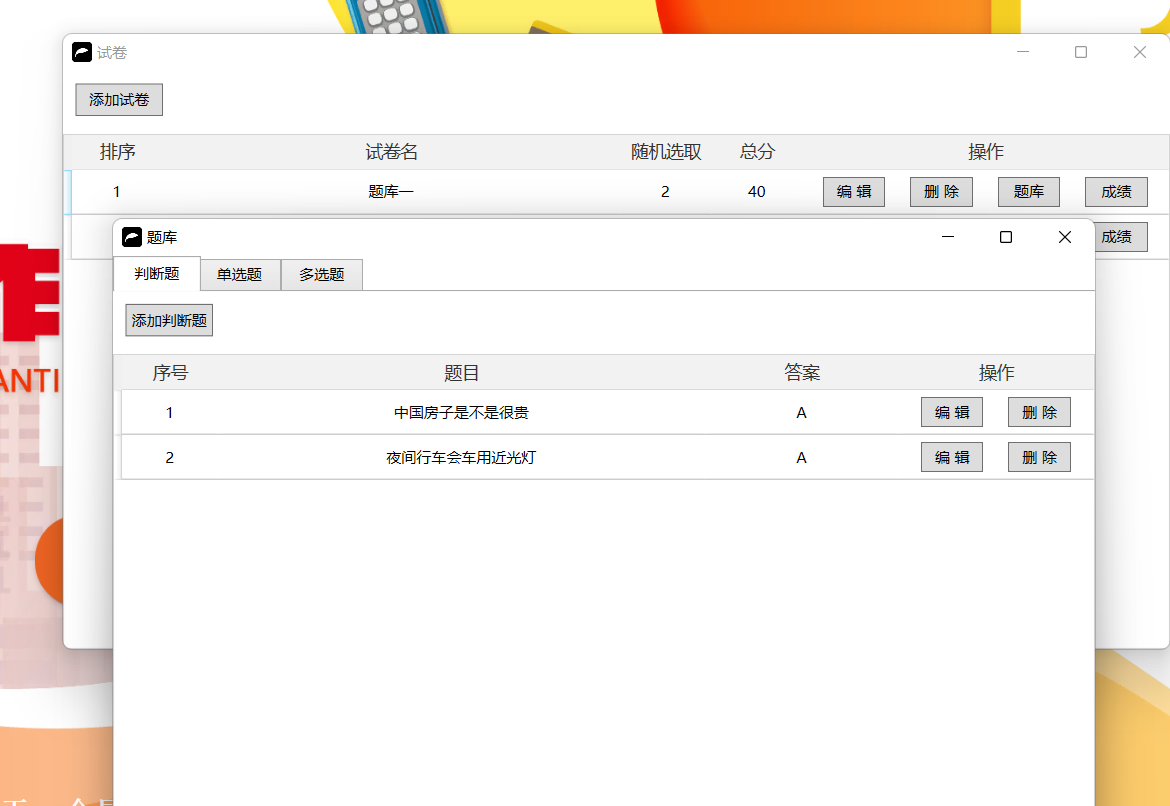 2.4 编辑题目设置 – 试卷列表 – 题库 – 编辑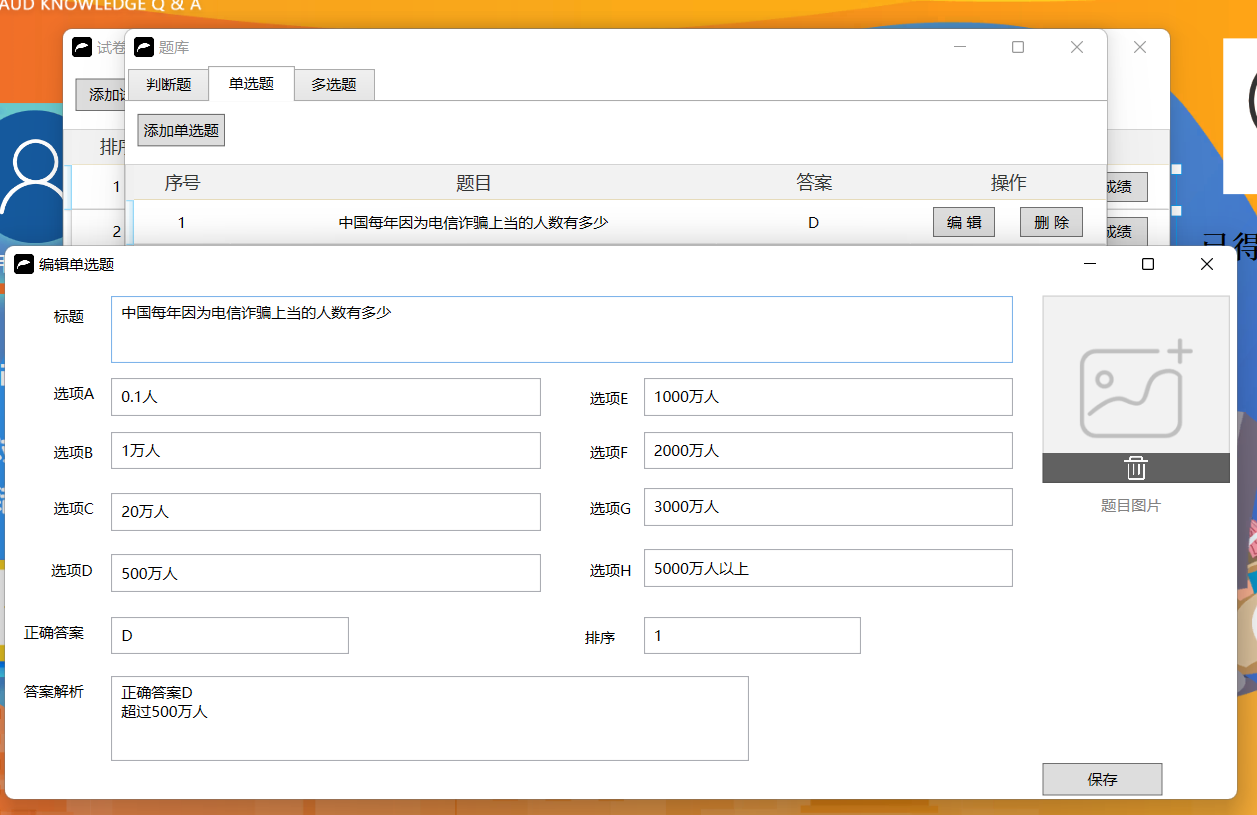 标题：题目标题选项A：最多可以8个选项正确答案：单选填写一个，多选填写多个如ACD答案解析：在用户选择选项后，将会显示答案解析题目图片：每一个题目可以显示一个图片2.5批量导入题目用csv文件一次性导入所有题目；csv直接用excel软件打开就行。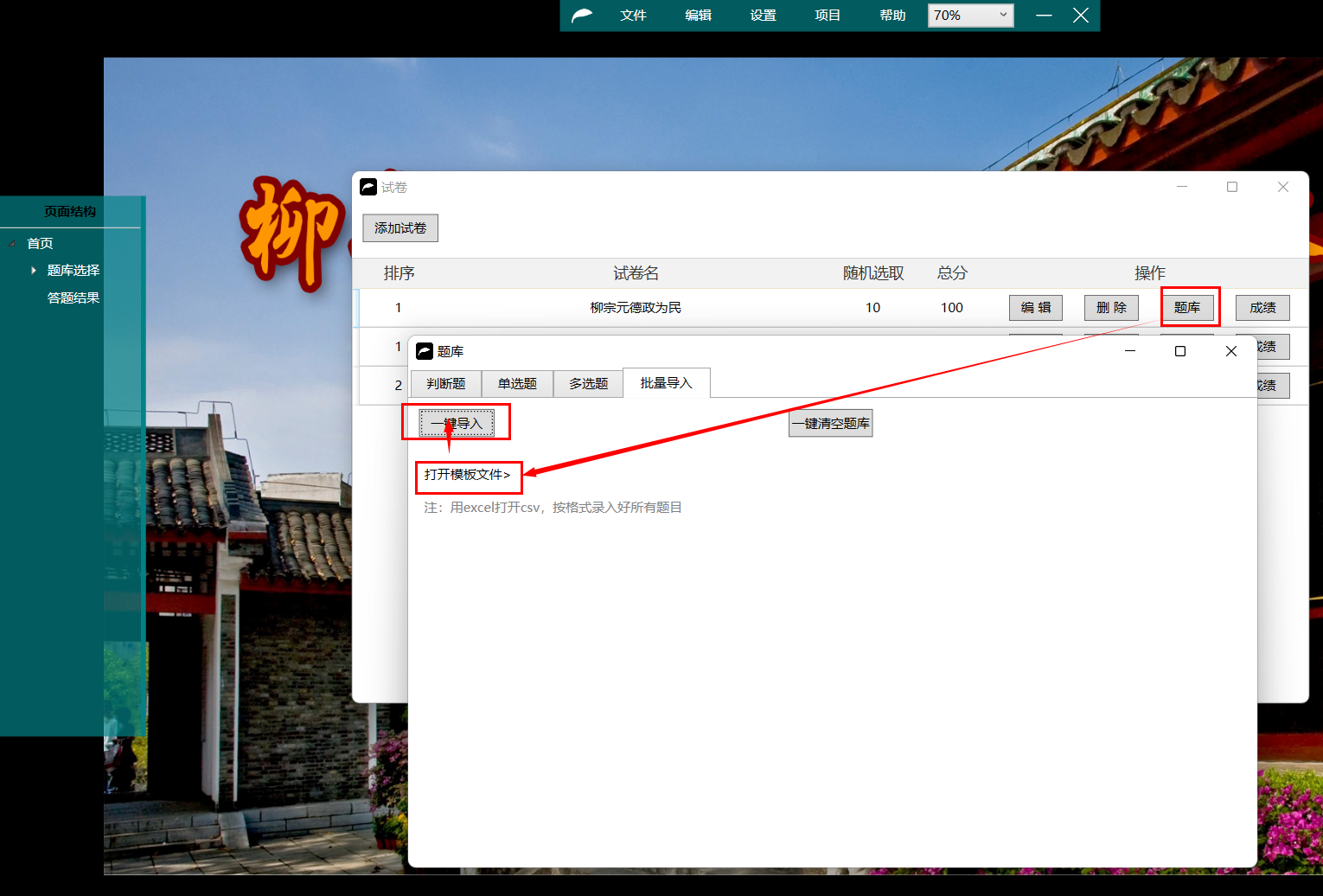 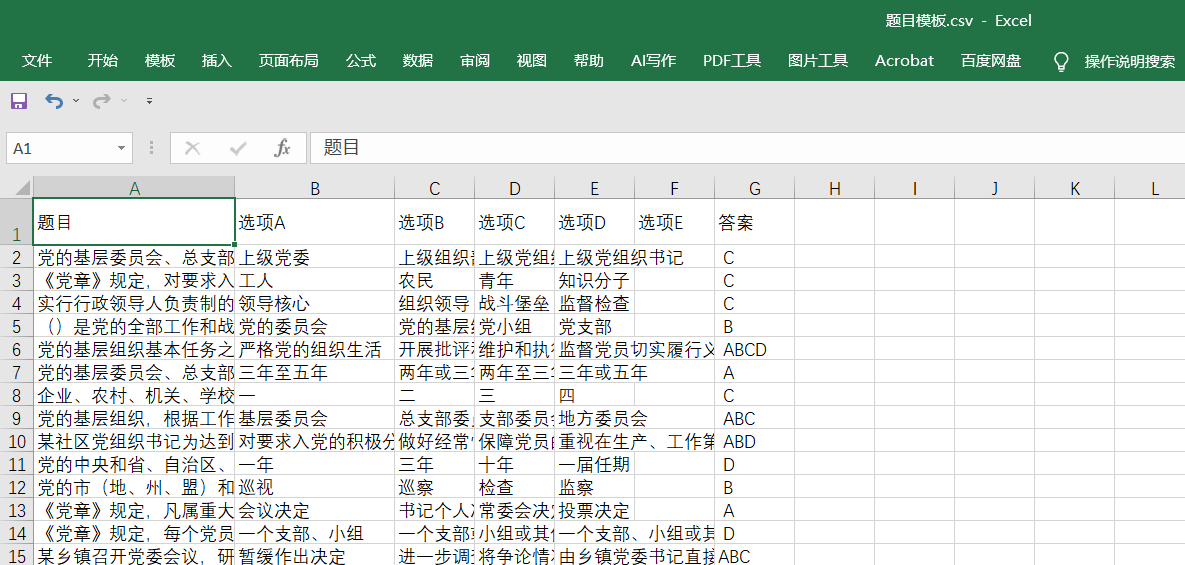 参考题目模板，第一行是列的名称，不能改。
    剩下的就是题目。如果只填写选项A  选项B；就是判断题如果答案有两个及以上；就是多选题一键清空题库，就是删除当前试卷里的全部题目，请谨慎使用。2.6页面绑定试卷 找到题库一页面，右击标题 – 选择试卷，就会显示当前试卷下的所有题目 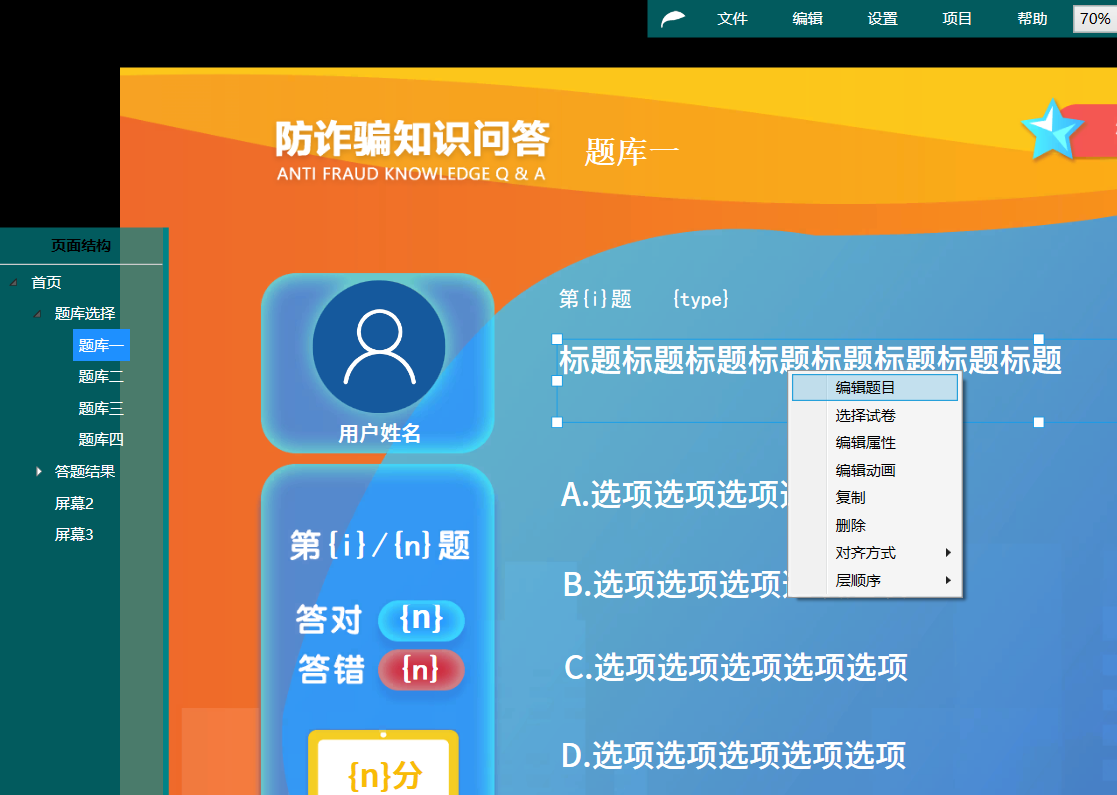 3	用户信息控件3.1  用户确认按钮页面空白处右击 – 用户信息 – 插入确定按钮点击这个按钮就代表是一个新用户进入答题，并记录成绩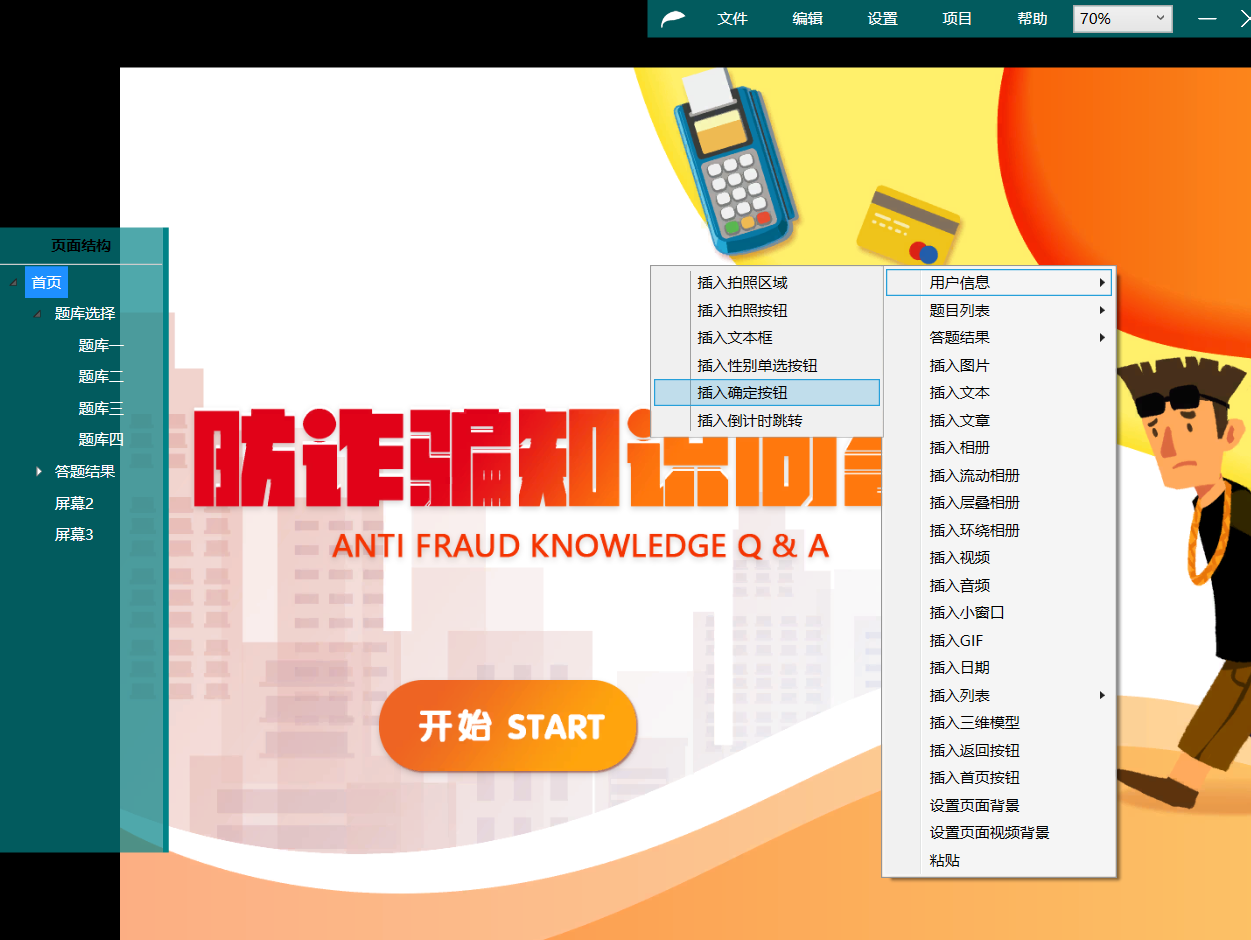 3.2  拍照区域空白区域右击 – 用户信息 – 插入拍照区域拍照后就是当前答题用户的头像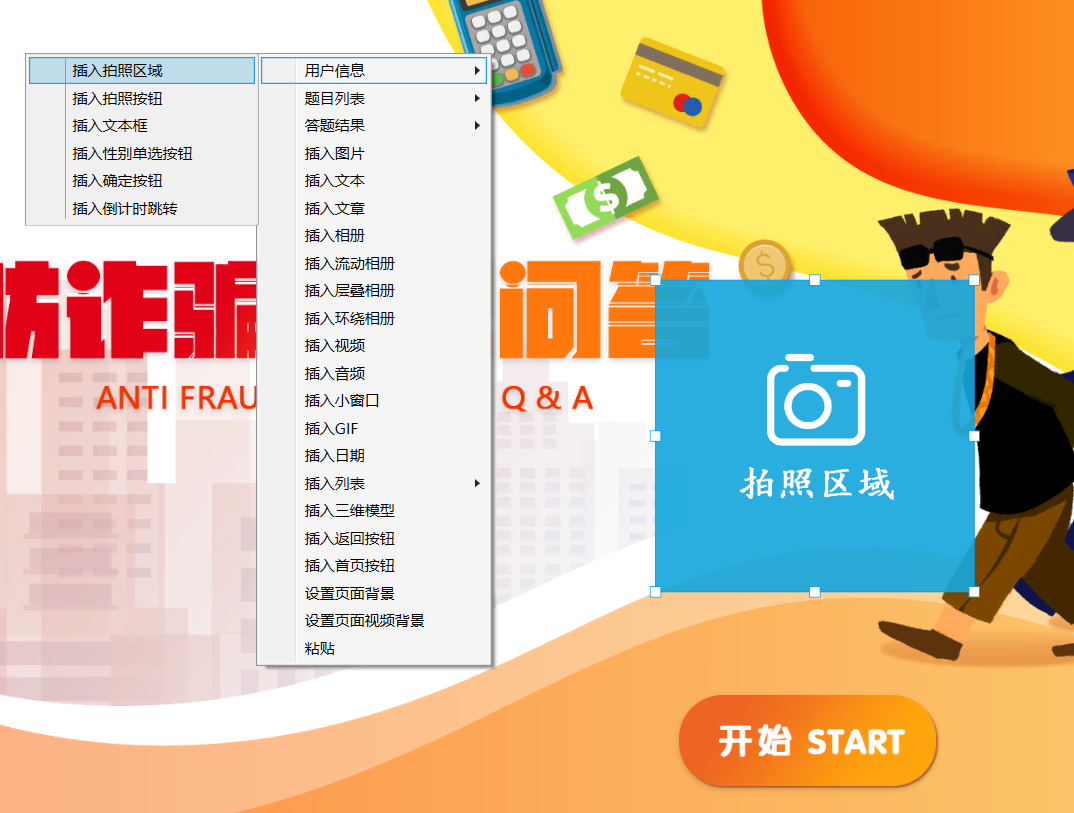 3.3  文本框空白处右击 - 插入文本框可以用来填写姓名 手机号 年龄右击文本框-编辑文本框，选择不同的属性名，代表不同的字段会显示到成绩里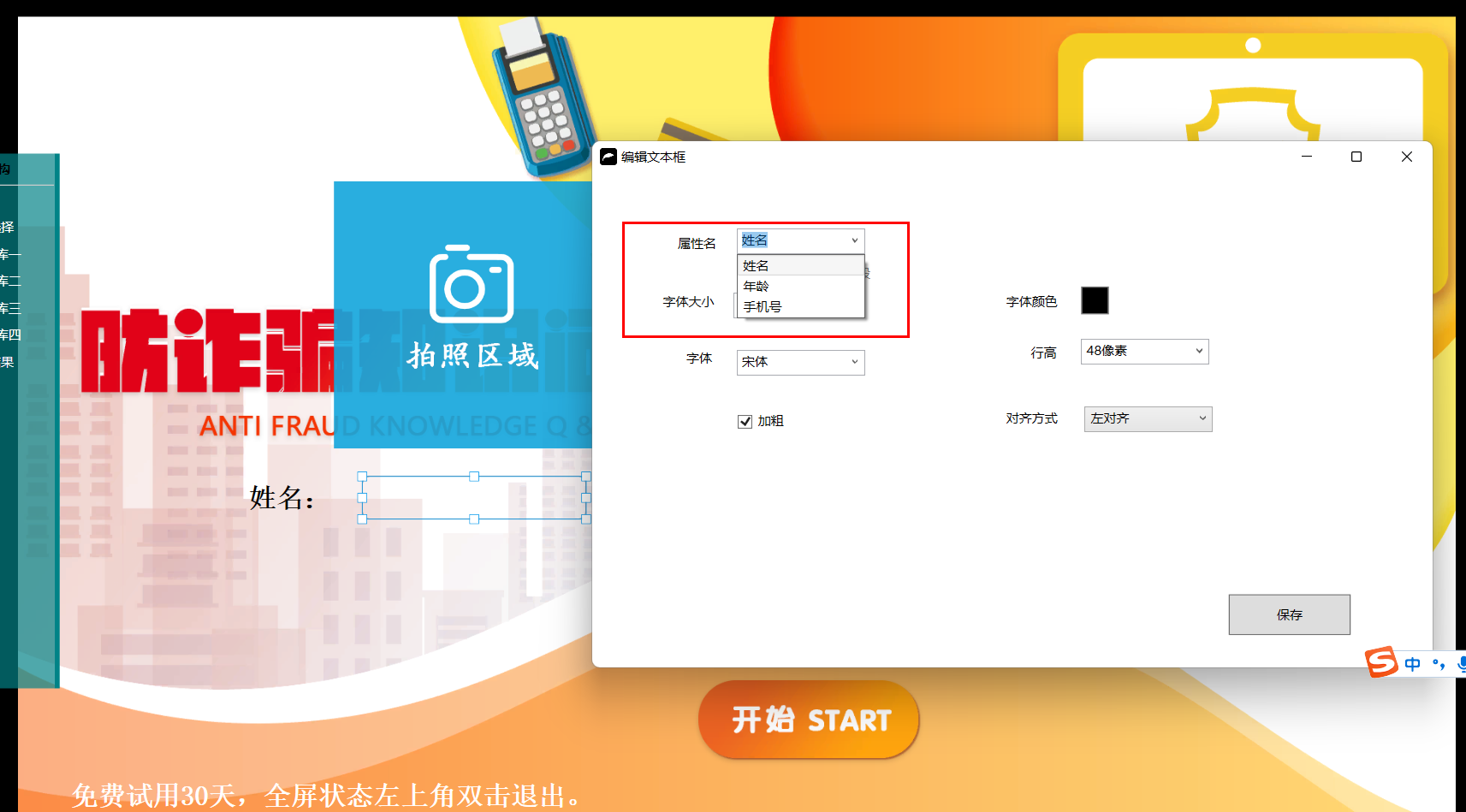 3.4  插入倒计时跳转空白处右击 – 用户信息 – 插入倒计时跳转当多人答题时，点击抢答按钮会切换题库，直到倒计时结束，跳转页面右击倒计时跳转 – 链接到，选择跳转到的页面右击倒计时跳转 – 编辑倒计时跳转，填写倒计时秒数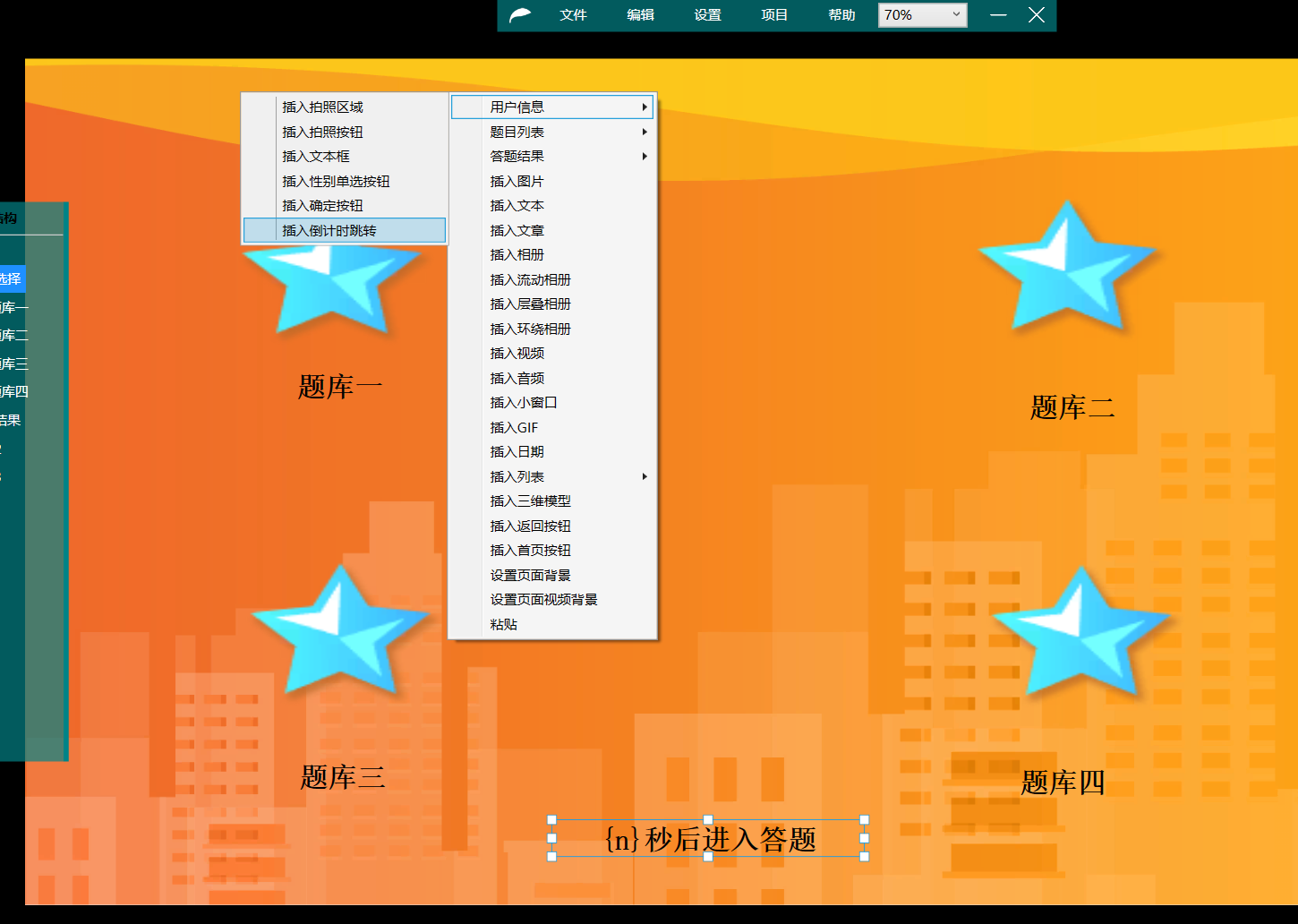 4	题目控件题目列表相关控件4.1 插入题目，并选择试卷页面空白处右击  - 题目 – 插入题目右击题目 – 选择试卷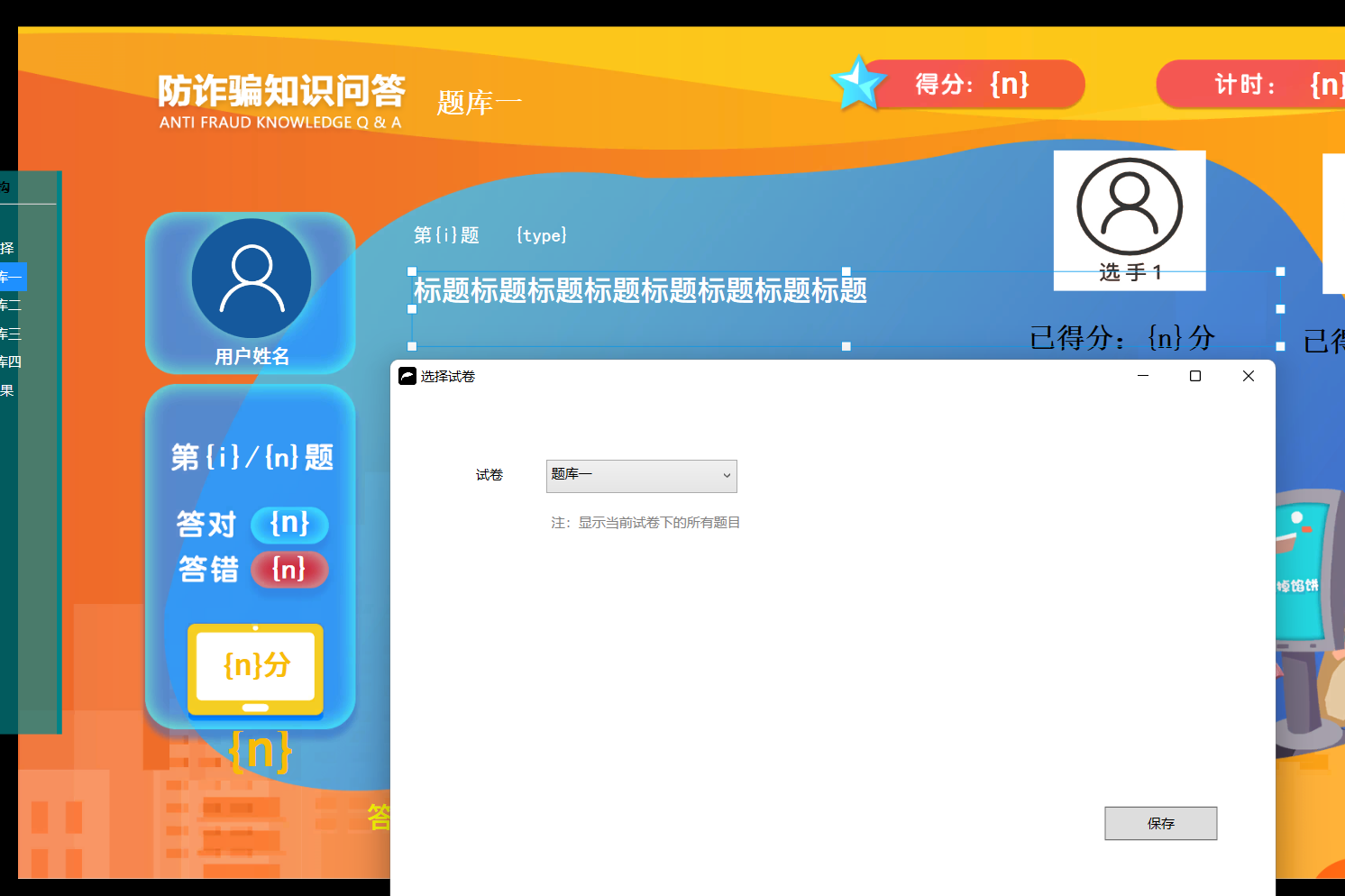 4.2 插入题目图片空白处右击 – 题目 – 插入题目图片 每一道题显示当前题目对应的图片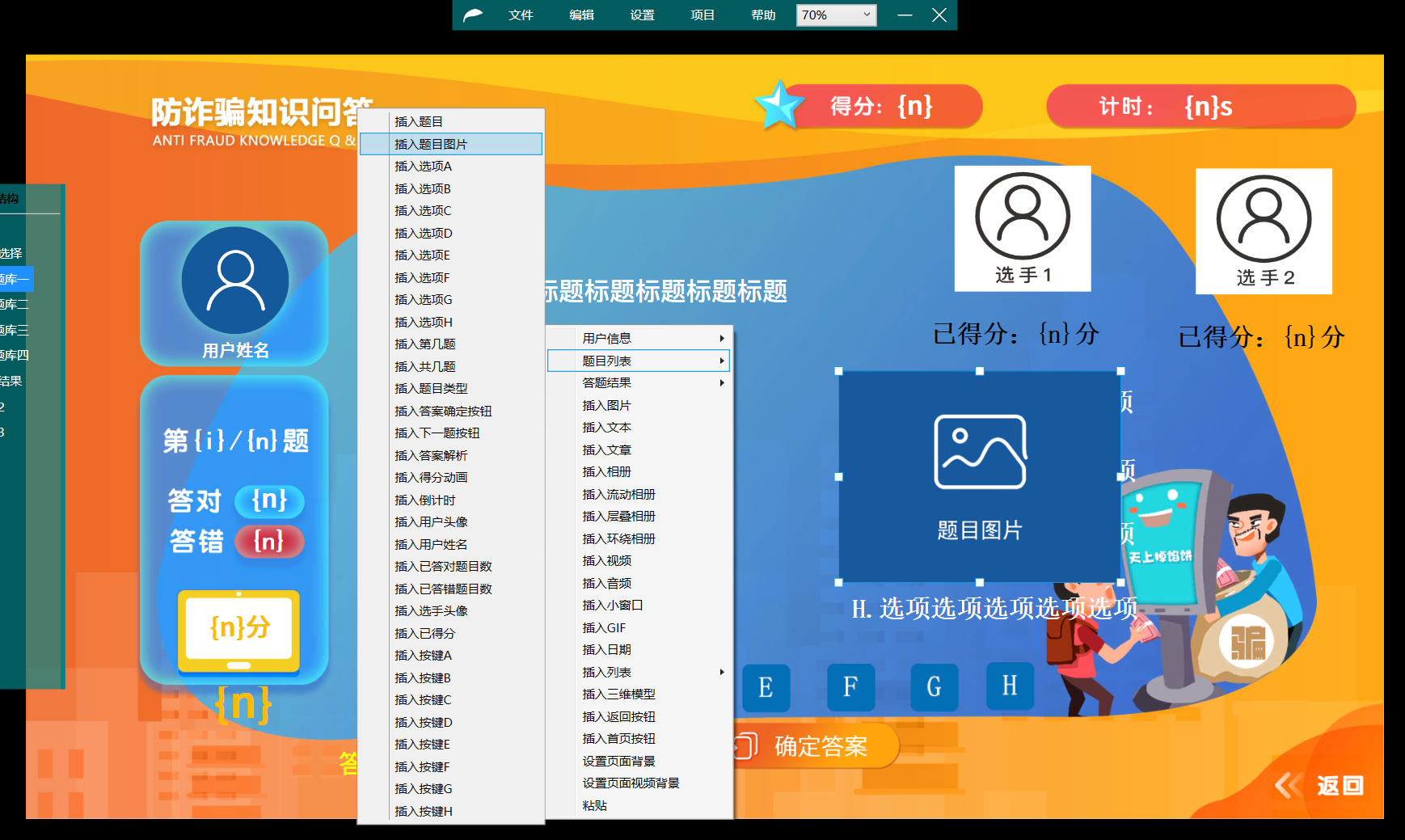 4.3 插入选项A空白处右击 – 题目 – 插入选项A每个题目最多可以有8个选项，ABCDEFGH设置 – 试卷列表 – 编辑，答题方式改为直接点击选项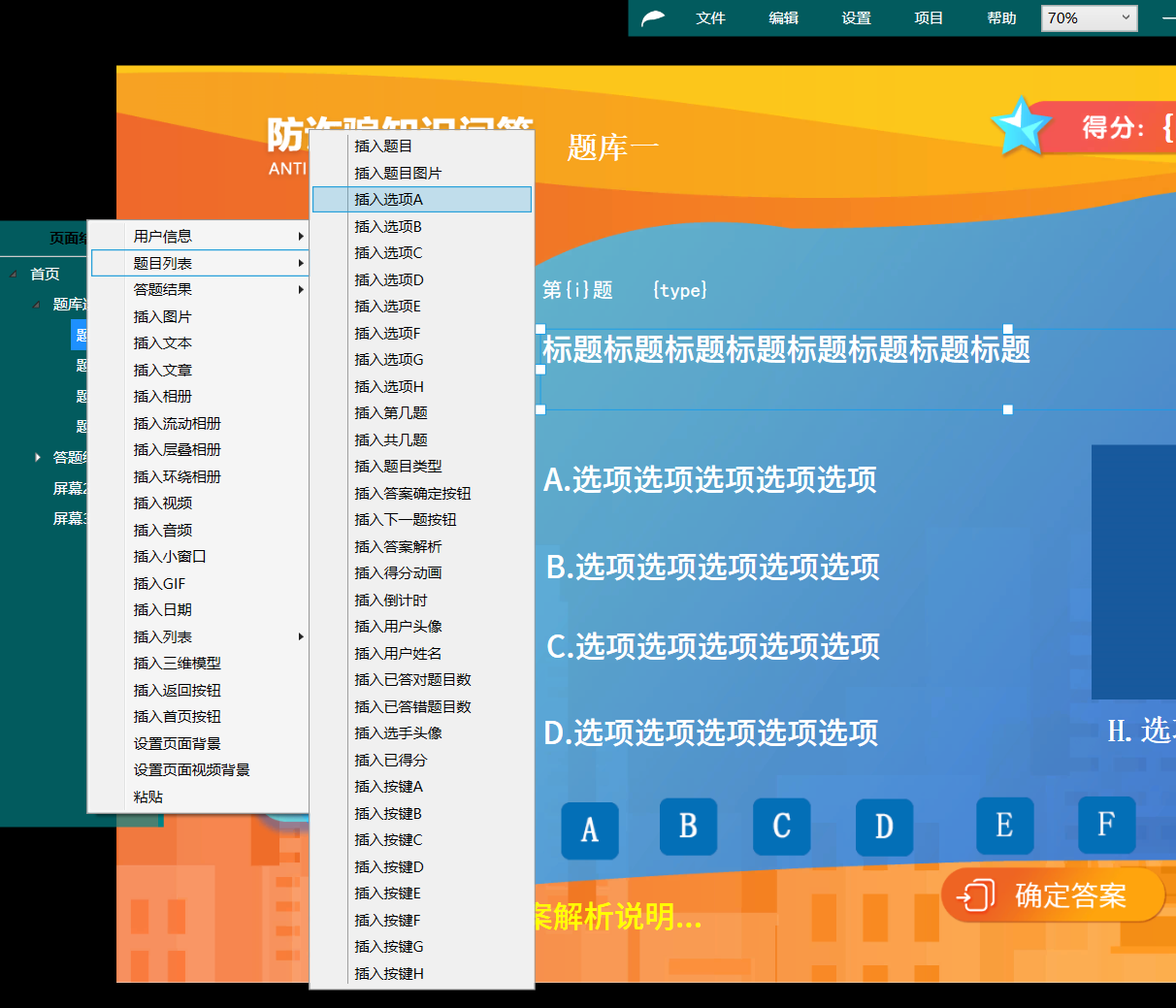 4.4  插入按键A空白处右击 – 题目 – 插入按键A设置 – 试卷列表 – 编辑，答题方式改为 点击按键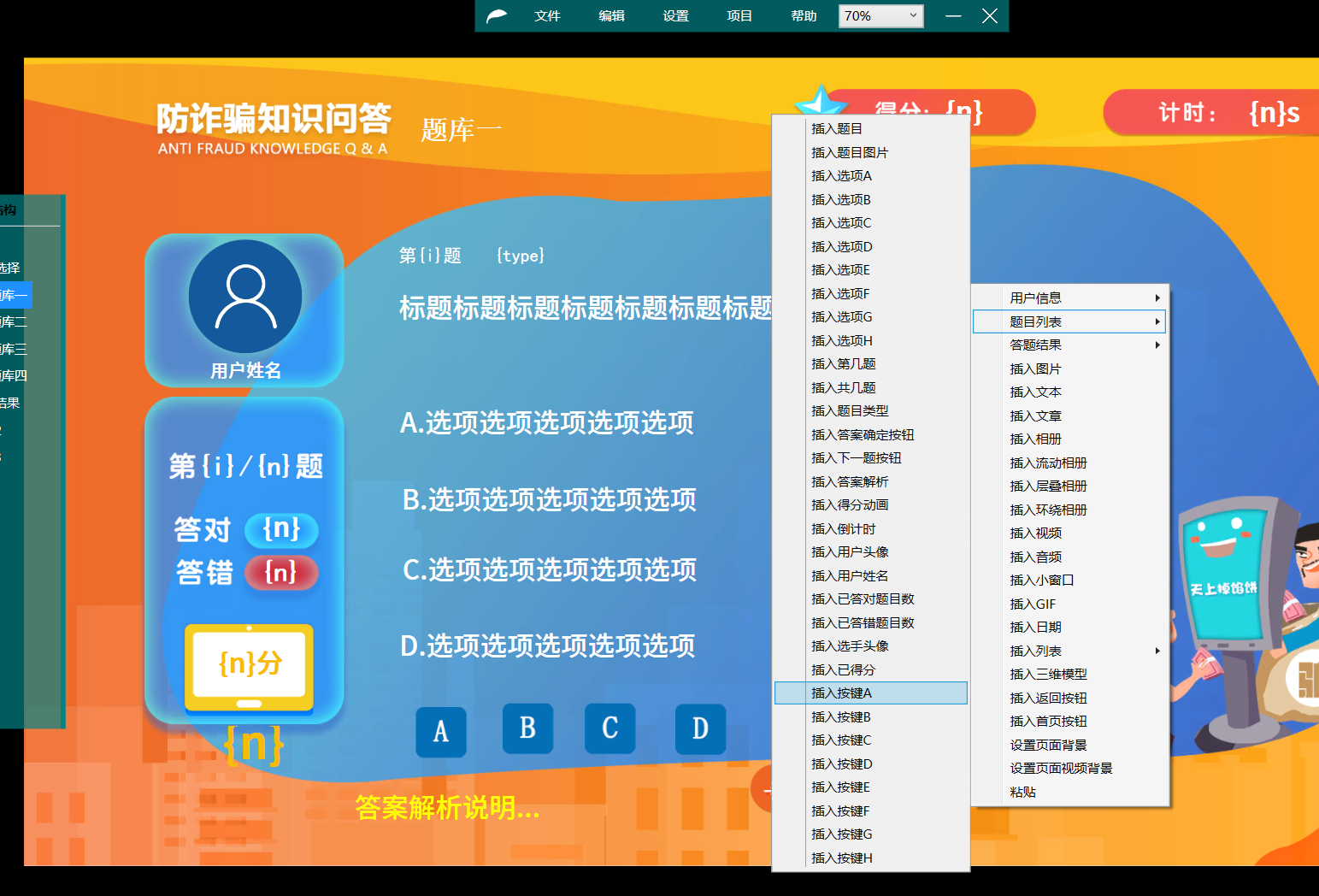 4.5插入第几题空白处右击 – 题目 – 插入第几题 {i}第几题{n}总题数4.6 插入共几题空白处右击 – 题目 – 插入共几题4.7  插入题目类型空白处右击 – 题目 – 插入题目类型4.8 插入答案确定按钮空白处右击 – 题目 – 插入答案确定按钮页面上必须有这个按钮多选题时，点击此按钮确定选择的几个选项右击答案确定按钮 – 链接到答题结果页面，选择的页面就是所有题目答完跳转到的页面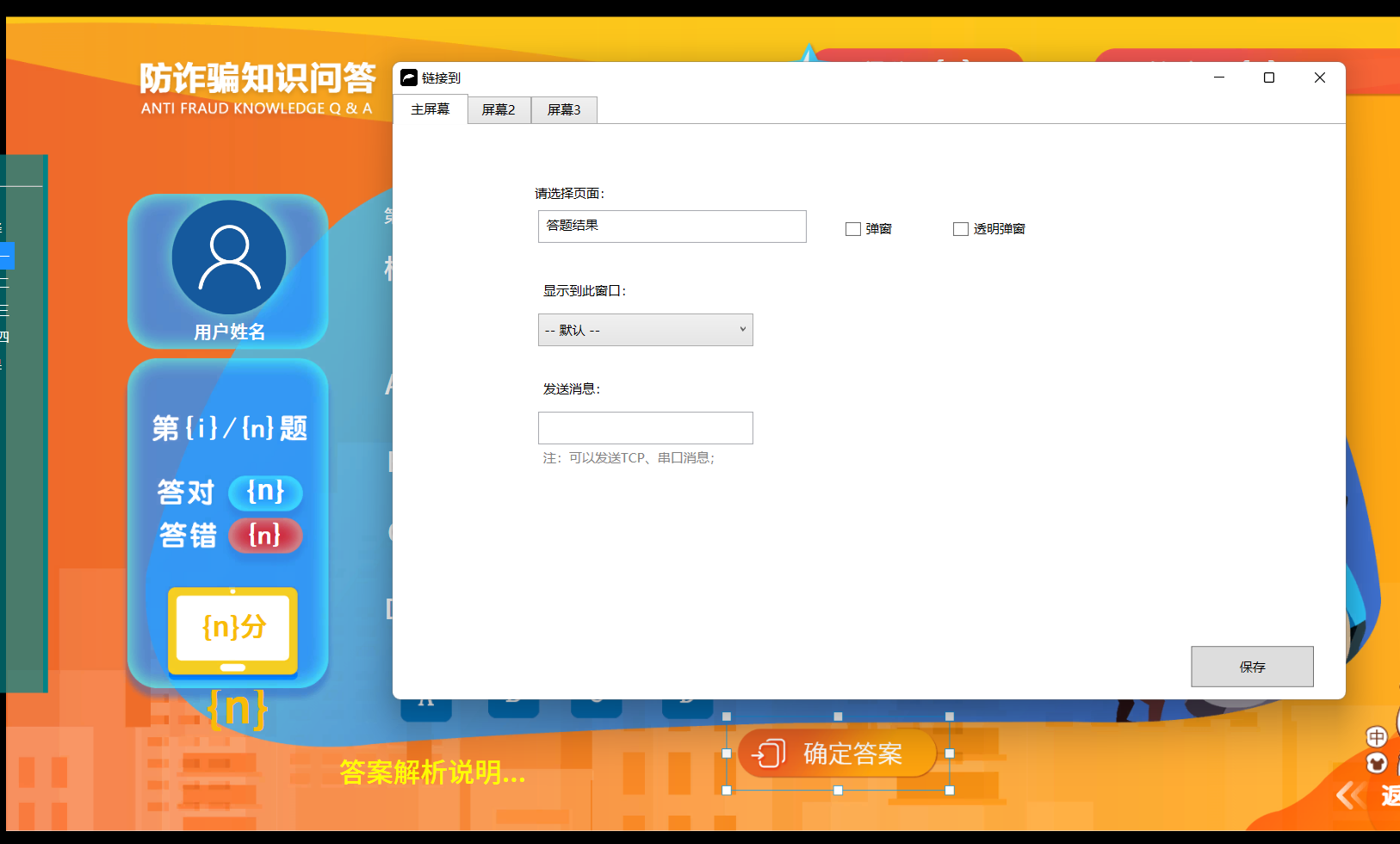 4.9 插入答案解析空白处右击 – 题目 – 插入答案解析用户选择选项后，显示当前题目的答案解析4.10 插入得分动画空白处右击 – 题目 – 插入得分动画用户选择选项后，显示当前得分动画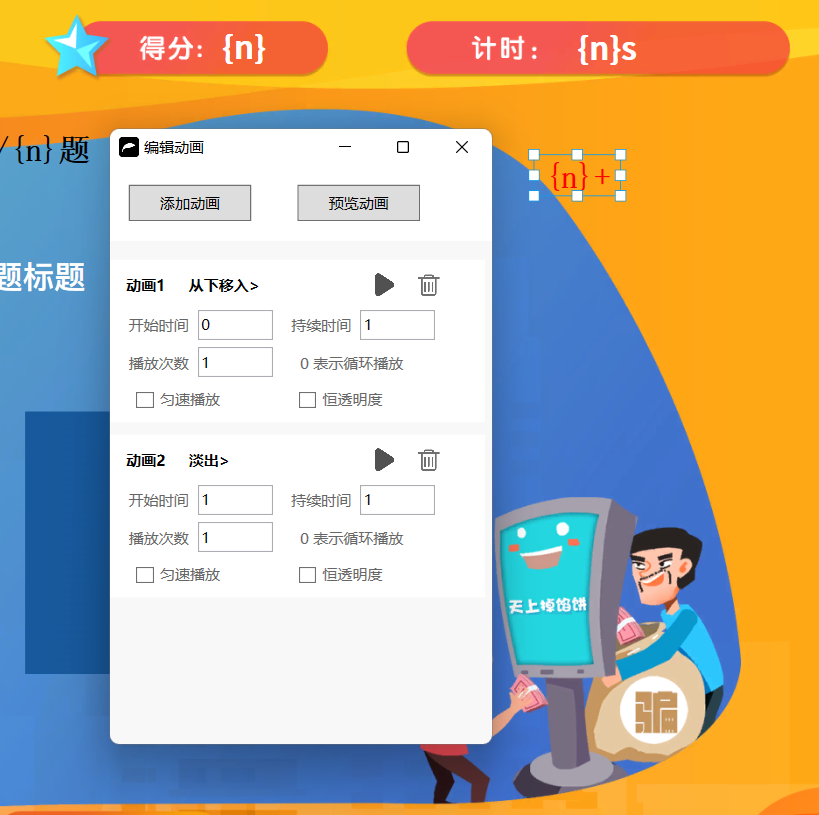 4.11 插入倒计时空白处右击 – 题目 – 插入倒计时这里显示的数字秒数即，设置 – 试卷列表 – 编辑 – 每题答题时间 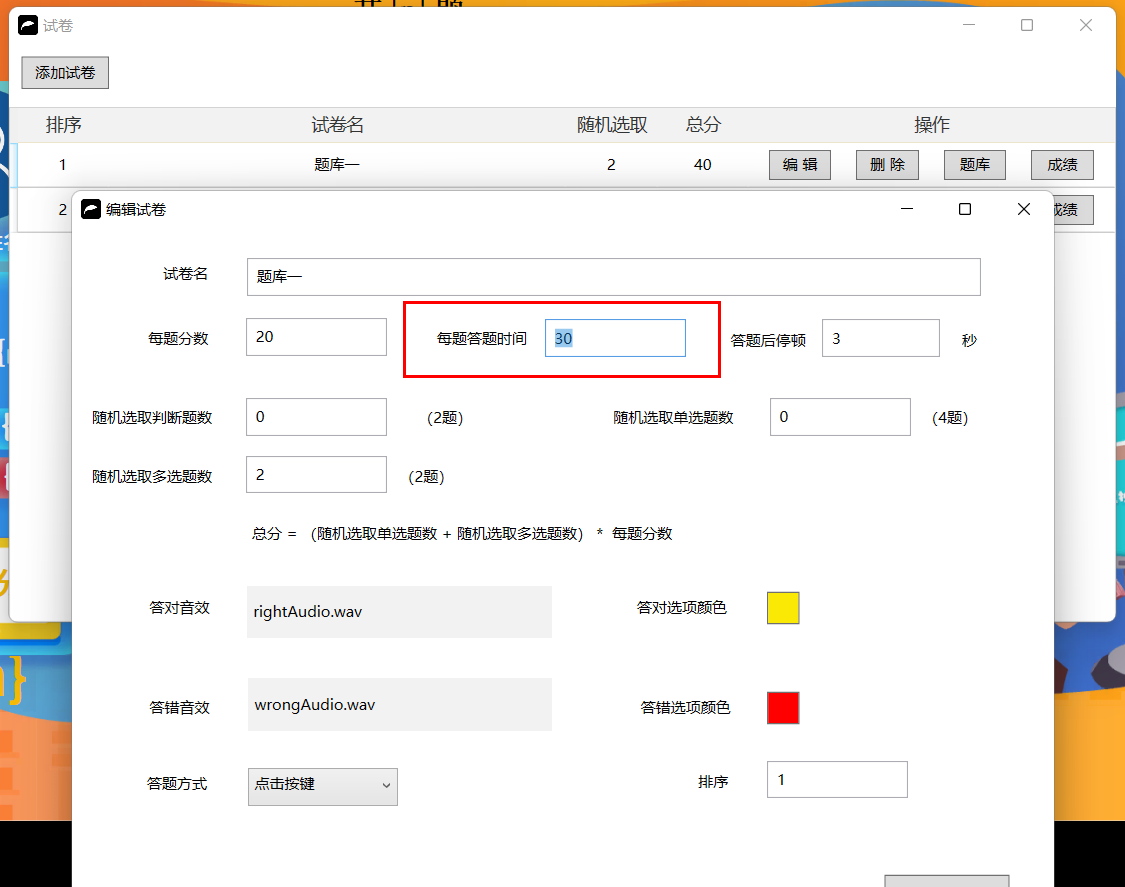 4.12 插入用户头像空白处右击 – 题目 – 插入用户头像首页拍照区域生成的图片，就对应这个用户头像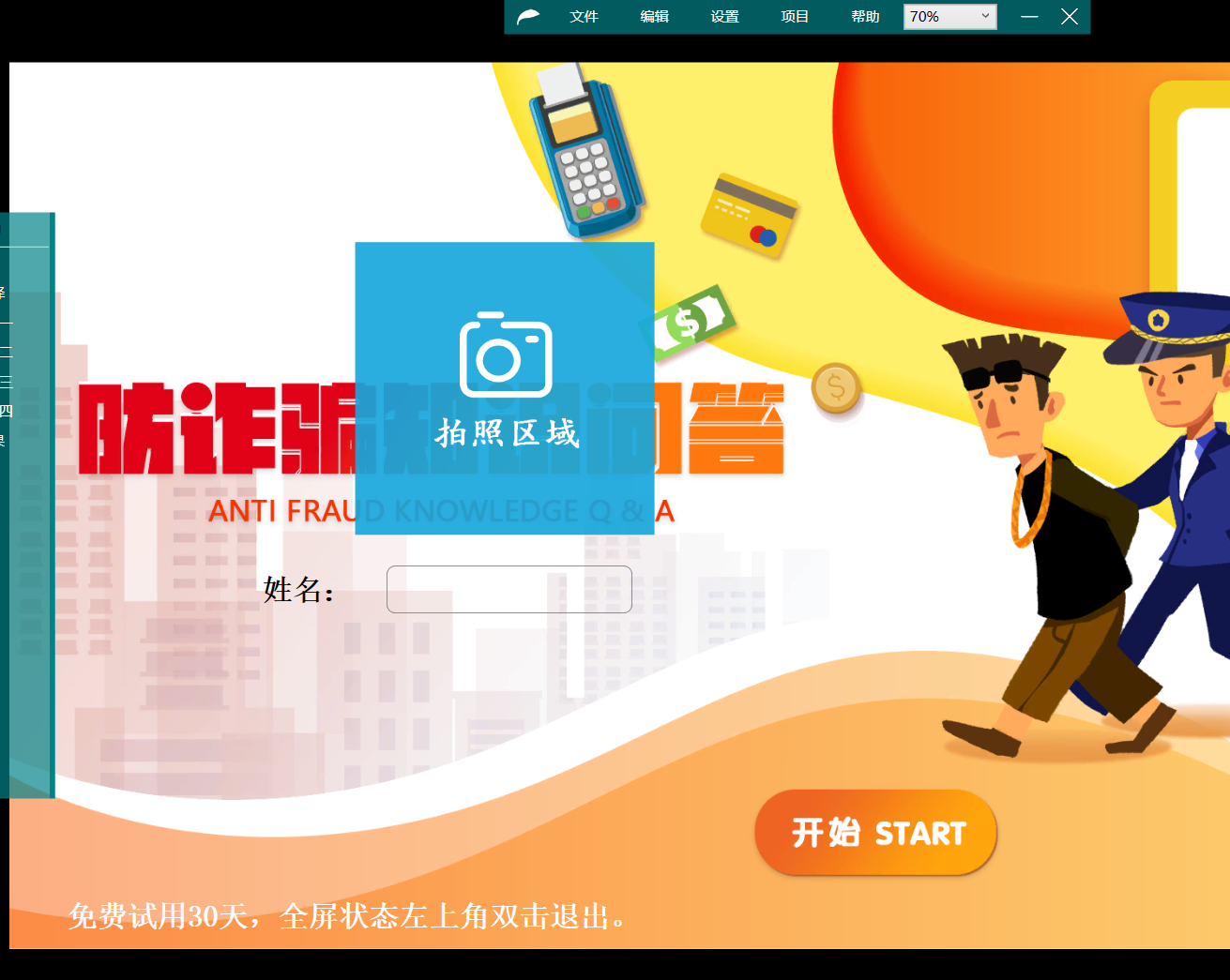 4.13 插入用户姓名空白处右击 – 题目 – 插入用户姓名首页填写的用户姓名就对应到这儿4.14 插入已答对题目数空白处右击 – 题目 – 插入已答对题目数用户答对了几题，就显示到这儿4.15 插入已答错题目数空白处右击 – 题目 – 插入已答错题目数用户答错了几题，就显示到这儿4.16 插入已得分空白处右击 – 题目 – 插入已得分右击已得分 – 编辑属性 – 选手编号，选择1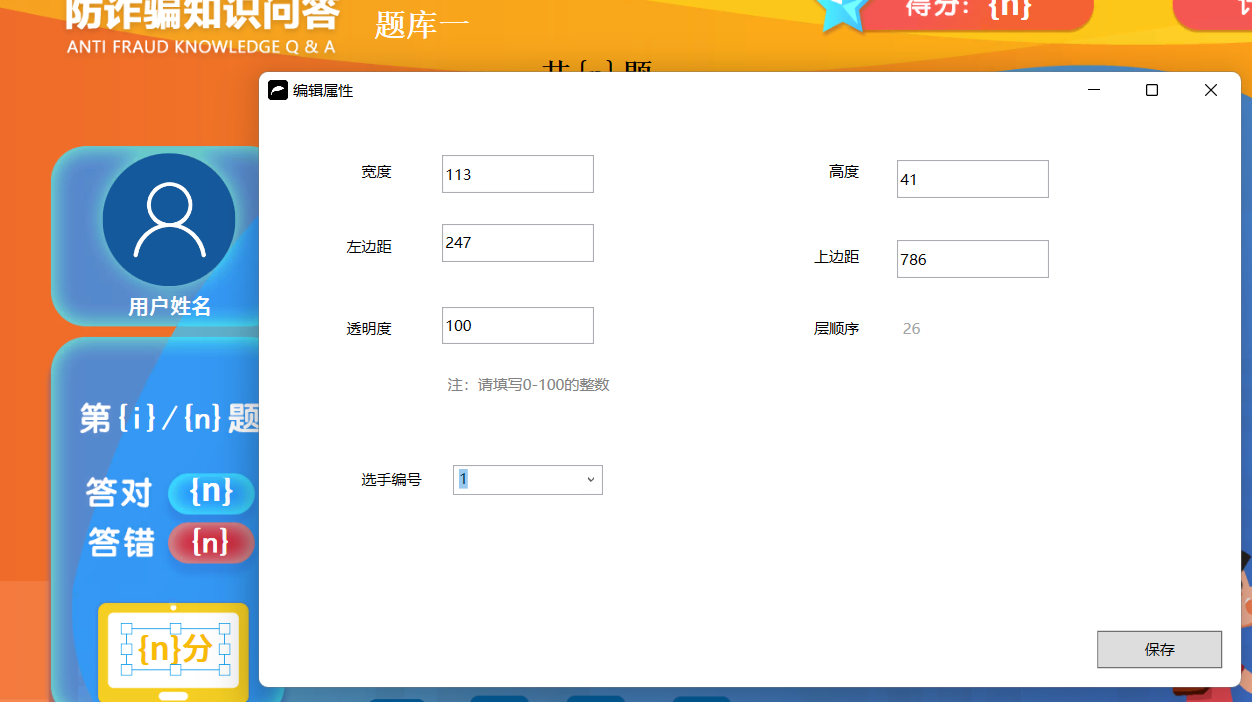 4.17 插入答对答错提示GIF用户选择答案后，显示这个GIF图片。  空白处右击 – 题目列表 – 插入答对答错提示GIF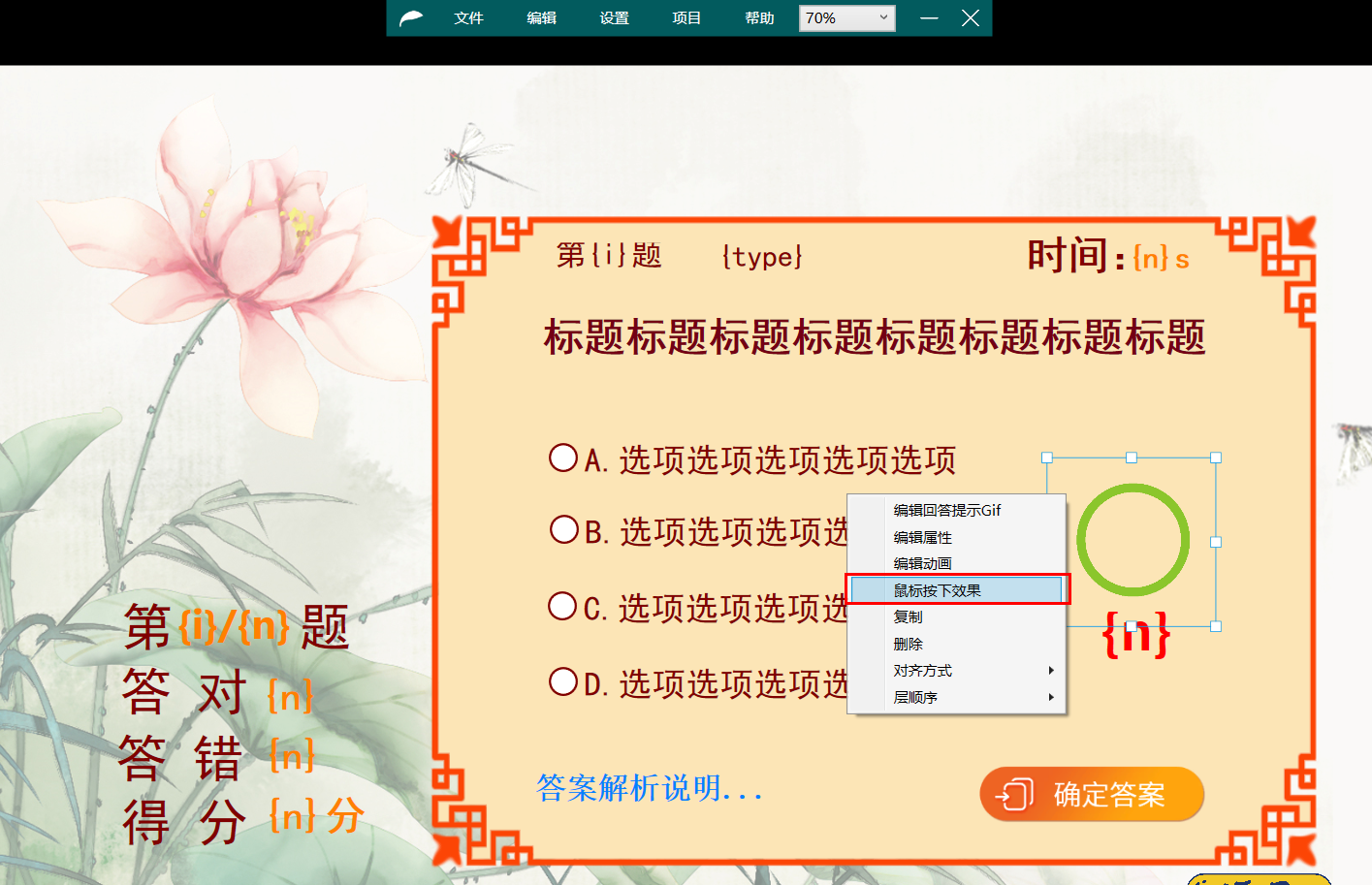 右击答对答错提示GIF – 鼠标按下效果，就是答错了显示的GIF5 答题结果控件5.1 插入荣誉称号空白处右击 – 插入荣誉称号右击荣誉称号 – 编辑荣誉称号 ，根据不同的区间显示不同的称号5.2 插入扫码带走空白处右击 – 题目 – 插入扫码带走用户扫码查看到的就是页面中插入的小窗口中的内容，即答题结果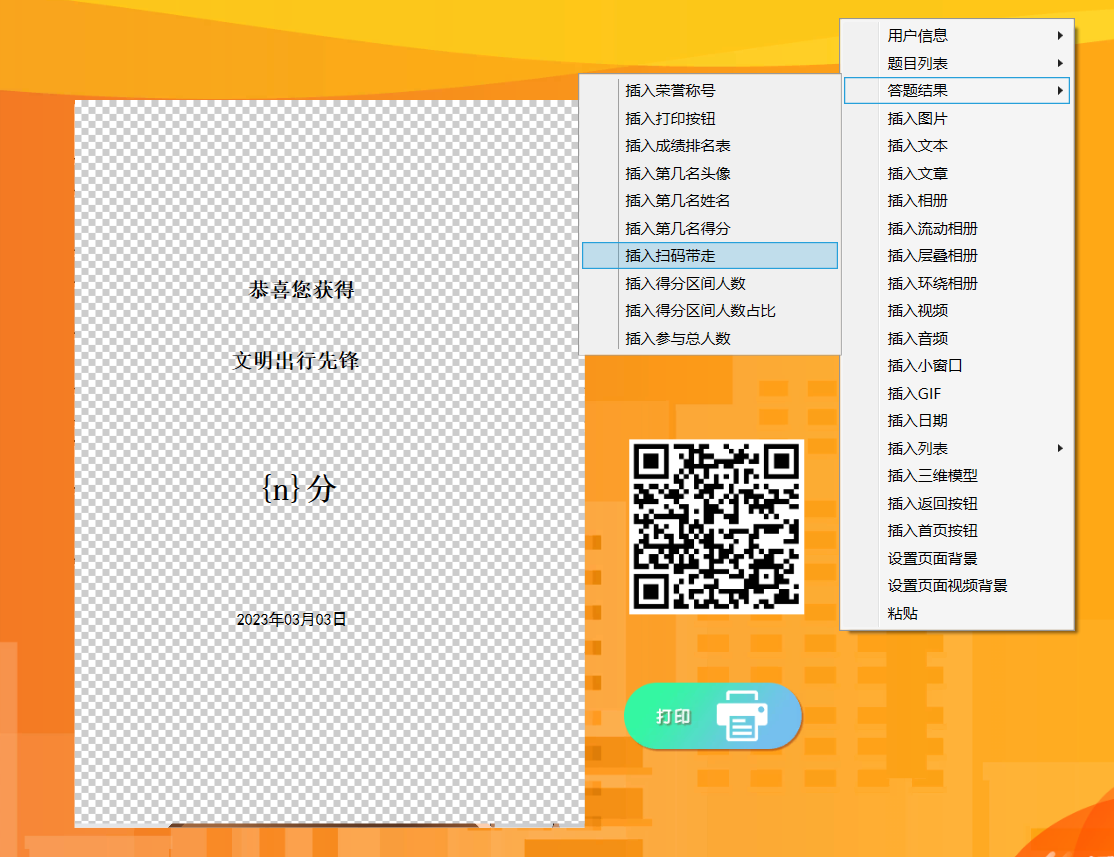 5.3 插入小窗口空白处右击 – 插入小窗口答题结果页的小窗口内容，会在扫码的时候显示。5.4 插入打印按钮空白处右击 – 插入打印按钮打印的就是答题结果页的小窗口内容阅读结束，欢迎使用展馆答题！！